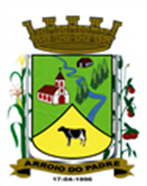 ESTADO DO RIO GRANDE DO SULMUNICÍPIO DE ARROIO DO PADREGABINETE DO PREFEITOÀ			Mensagem 40/2024.Câmara Municipal de VereadoresSenhor PresidenteSenhores VereadoresAo lhes encaminhar para ser apreciado nesta Casa Legislativa mais outro projeto de lei, exponho o que segue.O projeto de lei 40/2024, busca alteração na Lei Municipal nº 2.623, de 19 de fevereiro de 2024, que autoriza o Município a contratar servidor por tempo determinado para o Cargo de Auxiliar de Obras e Serviços Públicos.Na verdade, trata-se apenas de uma correção no texto legal. Percebeu-se que onde deveria constar Secretaria de Obras, Infraestrutura, Saneamento e Trânsito constou equivocadamente Secretaria Municipal da Saúde e Desenvolvimento Social.Esta questão passou desapercebida no momento de elaboração e tramitação do projeto de Lei, e na hora de elaborar o edital de contratação é que se viu isso e para não ter problemas em relação a ocupação ou área de atuação dos servidores a serem contratados, entendeu-se por bem propor a alteração.Neste sentido, segue o presente projeto ao qual se solicita tramitação em urgência no seu tramitar nesta Casa. Sendo o que havia para o momento, aguardando a aprovação do proposto.Atenciosamente.Arroio do Padre, 23 de fevereiro de 2024._____________________Edegar HenkeVice-prefeito no Exercício do Cargo de PrefeitoAo Sr.Adavilson Kuter TimmPresidente da Câmara Municipal de VereadoresArroio do Padre/RSESTADO DO RIO GRANDE DO SULMUNICÍPIO DE ARROIO DO PADREGABINETE DO PREFEITOPROJETO DE LEI Nº 40, DE 23 DE FEVEREIRO DE 2024.Dispõe sobre correção dos arts. 2º 3º e 6º da Lei Municipal nº 2.623, de 19 de fevereiro de 2024.Art. 1º A presente Lei altera os arts. 2º, 3º e 6º da Lei Municipal nº 2.623, de 19 de fevereiro de 2024, corrigindo o nome da Secretaria Municipal onde o contratado deverá atuar.Art. 2º Os arts. 2º, 3º e 6º da Lei Municipal nº 2.623, de 19 de fevereiro de 2024, passarão a vigorar com a seguinte redação:Art. 2º A presente Lei trata da contratação por tempo determinado de servidor que desempenhará suas funções junto a Secretaria de Obras, Infraestrutura, Saneamento e Trânsito.Art. 3º Fica autorizado o Município de Arroio do Padre, a contratar servidor pelo prazo de 06 (seis) meses, para desenvolver a função de Auxiliar de Obras e Serviços Públicos, junto a Secretaria de Obras, Infraestrutura, Saneamento e Trânsito, conforme quadro abaixo:Art. 6º O recrutamento, a seleção e a contratação do servidor será de responsabilidade da Secretaria Municipal da Administração, Planejamento, Finanças, Gestão e Tributos, cabendo a Secretaria Municipal de Obras, Infraestrutura, Saneamento e Trânsito, a celebração e a fiscalização do contrato celebrado.Art. 3º Esta Lei entra em vigor na data de sua publicação.            Arroio do Padre, 23 de fevereiro de 2024.Visto técnico:Loutar PriebSecretário de Administração, Planejamento, Finanças, Gestão e TributosEdegar HenkeVice-prefeito no Exercício do Cargo de PrefeitoNº de CargosDenominaçãoRemuneração MensalCarga Horária Semanal01 profissionalAuxiliar de Obras e Serviços PúblicosR$ 1.362,19 40 horas